  JEDILNIK – FEBRUAR 2020 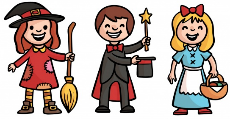 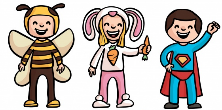 Otroci imajo čez cel dan na voljo sadje in vodo. Zaradi različnih dejavnikov, ki lahko vplivajo na dobavo in pripravo hrane ter organizacije dela, si pridružujemo pravico do sprememb jedilnika. V sodelovanju s Komisijo za prehrano jedilnik pripravlja organizatorka prehrane, Barbara Ozbič Kirijakopulos, univ.dipl.inž.živil.tehnol.. Podrobnejše informacije o alergenih v živilih prejmete na tablah ob oglasni deski ali na telefonski številki 051 248 306.DATUMZAJTRKDOPOLDANSKA MALICAKOSILOPOPOLDANSKA MALICAponedeljek,3. 2. 2020črni kruh 1sadni jogurt 7jabolkočufti v paradižnikovi omakipire krompir 7sadna solatakakitorek,4. 2. 2020polnozrnati kruh 1domača paštetakakav z BIO mlekom 7bananazelenjavna juhapiščančji zrezek v smetanovi omaki 7dušen polnozrnati rižsolata s stročjim fižolom½ pirine pletenke 1mleko 7sreda,5. 2. 2020rženi kruh 1mocarela 7paradižniksadni čajmandarinačesnova juha 7pečena postrv 4krompirjeva solata hruškačetrtek,6. 2. 2020ovseni kruh 1piščančje prsi v ovitkukisle kumarejagodni čajkivisegedin golažpolentagrozdjeprobiotični jogurt 7petek,7. 2. 2020koruzni kruh 1sirni namaz 7paprikaBIO mleko 7ananaskorenčkova juhazelenjavna lazanja 1,3,7zelena solatabananaponedeljek,10. 2. 2020 ovseni kruh 1tunin namaz 4kisle kumarevložene olivesadni čaj grozdjezelenjavna juha z lečocarski praženec z dodatkom pirine moke 1,3,7jabolčni kompot sadni grški jogurt 7torek,11. 2. 2020mešani kruh 1puranje prsikumaremalinov čajkivičista juha z zakuho 1špinačapiščančja hrenovkapire krompir 7jabolkoorehi 8sreda,12. 2. 2020ajdov kruh 1kefir mandarinabrokolijeva juha 7telečji zrezek v omaki(J: telečji trakci)sirovi štruklji1,3,7zelena solatahrustljavi kruhek 1hruškačetrtek,13. 2. 2020pirin kruh 1pečena jajca 3češnjev čajjabolkoričetskutino pecivo 1, 3, 7sadni krožnik petek,14. 2. 2020mlečni zdrob s cimetom 1suho sadjebananaparadižnikova juhapiščančji ražnjičidušen rižkuhana zelenjavasolataovseni kruh 1zelenjavni krožnikponedeljek,17. 2. 2020rženi kruh 1Liptaver namaz 7 korenčeksadni čajkivigoveja juha z zakuho 1goveji zrezki v lovski omakikruhov cmok 1,3,7(J: zdrobov cmok 1,3,)zeljna solata½ polnozrnate žemljice 1mleko 7torek,18. 2. 2020graham kruh 1kuhan pršutkumarezeliščni čajjabolkocvetačna juha 7makaronovo meso 1rdeča pesasadni krožniksreda,19. 2. 2020 ajdov kruh 1kislo mleko 7 grozdjeprežganka 1,3 pečen losos 4maslen krompirzelena solatabananačetrtek,20. 2. 2020ovseni kruh 1domač namaz z drobnjakomplaninski čajmandarinagobova juha z ajdovo kašopiščančji ražnjičizelenjavni rižzelena solata s paradižnikomskuta 7petek,21. 2. 2020DANTRADICIONALNE SLOVENSKE KUHINJErženi kruh 1maslo 7med- šolskimleko 7jabolkojotajabolčni zavitek 1,3jogurt 7ponedeljek,24. 2. 2020rženi kruh 1šunkaparadižniksadni čajkivibučkina juhazeljne krpice zelena solata s korenčkomjogurtova smetana 7torek,25. 2. 2020PUSTpustni krof 1,3,7mleko 7bananačebulna juha 7peresniki 1mesna omakazelena solata s koruzokakisreda,26. 2. 2020domač kruh 1rezina sira 7kislo zeljesadni čajpomarančaenolončnica z zelenjavo in lečobiskvitno pecivo s sadjem 1,3,7jogurt 7četrtek,27. 2. 2020koruzni kosmičiBIO mleko 7grozdjepiščančji paprikašpolentamešana solatagrisini 1100% jabolčni sok, razredčen z vodopetek,28. 2. 2020ovseni kuh 1namaz iz sardelic 4kisle kumarevložene oliveotroški čajjabolkokrompirjev golažkruh 1skuta 7mandarina